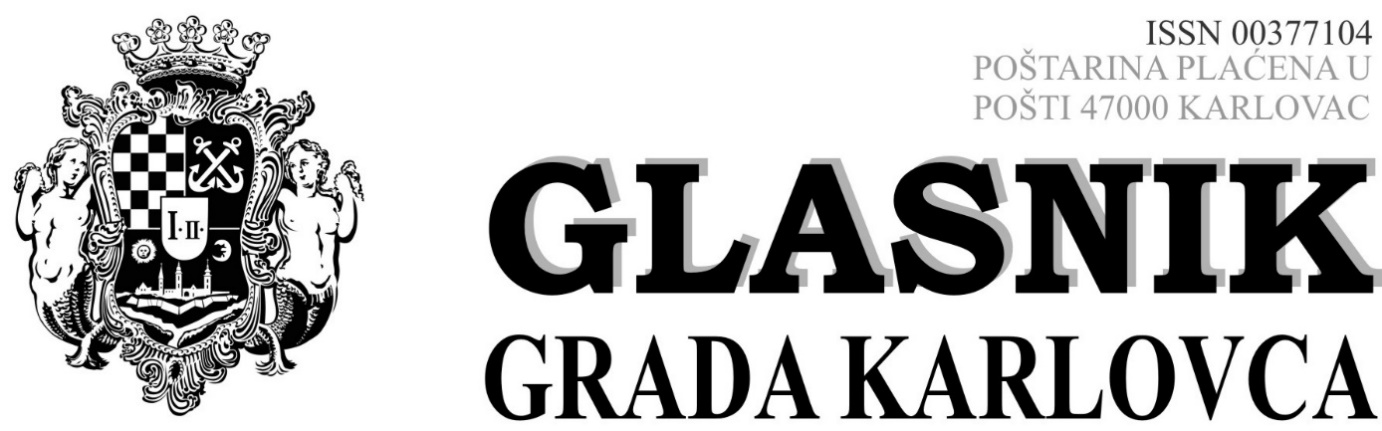          Izlazi prema potrebi                          Broj 8	 Godina LV.	               Karlovac 12. svibnja 2022. ISPRAVAKGRADONAČELNIK 										str.GRADA KARLOVCA122. ODLUKA			o prvoj preraspodjeli sredstava u Proračunu Grada Karlovca za 2022. godinu					1044.122.  Na temelju članka  60. Zakona o proračunu (Narodne novine, br. 144/21) i članka 44. Statuta  Grada Karlovca (Glasnik Grada Karlovca, br. 9/21- potpuni tekst) te članka 24. Odluke o izvršavanju proračuna Grada Karlovca za 2022. godinu (Glasnik Grada Karlovca, br. 22/21.) Gradonačelnik Grada Karlovca donio je dana 06. svibnja 2022. godine O D L U K Ao prvoj preraspodjeli sredstava uProračunu Grada Karlovca za 2022. godinuIU proračunu Grada Karlovca za 2022. godinu vrši se prva  preraspodjela sredstava na proračunskim stavkama prema specifikaciji u prilogu koja je sastavni dio ove OdlukeII	Ova Odluka je sastavni dio Proračuna Grada Karlovca za 2022. godinu.IIIOva Odluka stupa na snagu danom objave u  „Glasniku“ Grada Karlovca, a primjenjuje se od 01.01.2022. godine.GRADONAČELNIKKLASA: 400-06/22-01/02URBROJ:2133/01-04-01/03-22-1Karlovac, 06. svibnja 2022. 								     	      GRADONAČELNIK 									Damir Mandić, dipl.teol., v.r.GLASNIK GRADA KARLOVCA - službeni list Grada Karlovca Glavni i odgovorni  urednik : Vlatko Kovačić ,mag. iur., viši savjetnik za pravne poslove i poslove gradonačelnika, Banjavčićeva 9 , Karlovac; tel. 047/628-105Tehnička priprema: Ured gradonačelnikaPrva preraspodjela Proračuna Grada Karlovca za 2022. godinuPrva preraspodjela Proračuna Grada Karlovca za 2022. godinuPrva preraspodjela Proračuna Grada Karlovca za 2022. godinuPrva preraspodjela Proračuna Grada Karlovca za 2022. godinuPrva preraspodjela Proračuna Grada Karlovca za 2022. godinuPrva preraspodjela Proračuna Grada Karlovca za 2022. godinuPrva preraspodjela Proračuna Grada Karlovca za 2022. godinuPrva preraspodjela Proračuna Grada Karlovca za 2022. godinuPrva preraspodjela Proračuna Grada Karlovca za 2022. godinuPrva preraspodjela Proračuna Grada Karlovca za 2022. godinuUO ili PKProgram (oznaka i naziv)Projekt / Aktivnost (oznaka i naziv)Izvor prihodaPozicijaKontoNaziv pozicijePlanPovećanje /smanjenjeNovi planIndeks povećanja/ smanjenjaUO za komunalno gospodarstvo3008 Građenje komunalne infrastruktureK300013Asfaltiranje makadam prometnice Popović Brdo 0109.B. V.P. iz prethodne godine - komunalna naknadaR0407451Dodatna ulaganja na građevinskim objektima275.00043.078318.07815,66%UO za komunalno gospodarstvo3008 Građenje komunalne infrastruktureK300059Asfaltiranje makadam prometnice Tuškani 0059.B. V.P. iz prethodne godine - komunalna naknadaR0408451Dodatna ulaganja na građevinskim objektima350.000-17.500332.500-5,00%UO za komunalno gospodarstvo3008 Građenje komunalne infrastruktureK300060 Asfaltiranje makadam prometnice Seljani 0039.B. V.P. iz prethodne godine - komunalna naknadaR0410451Dodatna ulaganja na građevinskim objektima313.000-9.145303.855-2,92%UO za komunalno gospodarstvo3000 Održavanje komunalne infrastruktureA300005 Javna rasvjeta - energija i održavanje 9.B. V.P. iz prethodne godine - komunalna naknadaR0356-1322Energija - javna rasvjeta328.676-16.433312.243-5,00%UO za komunalno gospodarstvo3008 Građenje komunalne infrastruktureK300009Asfaltiranje makadam prometnice Rečička 0054.1. Komunalna naknadaR0405451Dodatna ulaganja na građevinskim objektima60.00023.00083.00038,33%UO za komunalno gospodarstvo3000 Održavanje komunalne infrastruktureA300007 Održavanje nerazvrstanih cesta4.1. Komunalna naknadaR0361323Usluge tekućeg i investicijskog održavanja nerazvrstanih cesta10.000.000-23.0009.977.000-0,23%UO za proračun i financije1001 Upravljanje javnim financijamaA100003 Financiranje usluga naplate1.1. Opći prihodi i primici proračunaR0236323Ostale usluge - za naplatu poreza na dohodak Poreznoj upravi1.300.000-65.0001.235.000-5,00%UO za proračun i financije1001 Upravljanje javnim financijamaA100002 Materijalni i financijski rashodi1.1. Opći prihodi i primici proračunaR0230343Bankarske usluge i usluge platnog prometa230.00065.000295.00028,26%UO za društvene djelatnosti6007 Socijalna skrb - gradski programA600002 Pomoći za troškove stanovanja 1.1. Opći prihodi i primici proračunaR0555372Naknade kućanstvima - troškovi komunalija370.000-18.500351.500-5,00%UO za društvene djelatnosti6008 Socijalna skrb - zakonske osnoveA600001 Pomoći za podmirenje troškova stanovanja 1.1. Opći prihodi i primici proračunaR0568372Naknade kućanstvima -sufinanciranje troškova komunalija420.000-21.000399.000-5,00%UO za društvene djelatnosti6009 Zdravstvo i međugeneracijska solidarnost A600001 Donacije za novorođenu djecu1.1. Opći prihodi i primici proračunaR0570372Naknade građanima u novcu - oprema za novorođenu djecu700.000-5.500694.500-0,79%UO za društvene djelatnosti6012 Potpore za rad udrugaA600001 Institucionalna podrška radu udruga 1.1. Opći prihodi i primici proračunaR0579381Tekuće donacije u novcu - natječaji790.00025.000815.0003,16%UO za društvene djelatnosti6012 Potpore za rad udrugaA600001 Institucionalna podrška radu udruga 1.1. Opći prihodi i primici proračunaR0584323Rashodi za usluge - Foginovo kupalište138.00020.000158.00014,49%UO za gospodarstvo, poljoprivredu i turizam5001 Razvoj turizma T500014 Manifestacija "Advent" 1.1. Opći prihodi i primici proračunaR0464323Rashodi za usluge600.000-15.000585.000-2,50%UO za gospodarstvo, poljoprivredu i turizam5004 Veterinarsko zdravstvena zaštita A500001 Zbrinjavanje napuštenih životinja 1.1. Opći prihodi i primici proračunaR0465323Usluge skloništa za napuštene životinje 1.500.000-75.0001.425.000-5,00%UO za gospodarstvo, poljoprivredu i turizam5001 Razvoj turizma T500004 Manifestacije i razna događanja 1.1. Opći prihodi i primici proračunaR0459323Rashodi za usluge - ostale manifestacije440.00090.000530.00020,45%